  TRÉNINKOVÝ PLÁN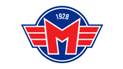 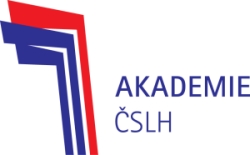 KATEGORIE:JUNTÝDENNÍ MIKROCYKLUS:Týden  2TERMÍN:7.5. – 13.5. 2018DENDATUMKDYČASMÍSTOZAMĚŘENÍPO7.5dopolednePO7.5odpoledne16:00 – 18:00               BA               Síla, hraÚT8.5.dopoledneÚT8.5.odpoledne14:00 – 16:00                BA                 Síla, hraST9.5.dopoledneST9.5.odpoledne14:30 – 16:30SKP    Agility, regenerace                           ČT10.5.dopoledne6:45-8:15SKP            PlyometrieČT10.5.odpoledne14:30-16:30BA                 Síla, hraPÁ11.5.dopolednePÁ11.5.odpoledne14:30-16:30Terén         Intervalový tr.              BazénNE13.5.dopoledneNE13.5.odpoledne17:30-19:30SKP            Plyometrie, hra